Túrakód: K-V-T_Szentes /  Táv.: 4,6 km  /  Frissítve: 2021-04-06Túranév: Kurca Vízi Tanösvény Szentes Ellenőrzőpont leírás:Feldolgozták: Hernyik András, 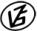 Tapasztalataidat, élményeidet őrömmel fogadjuk! 
(Fotó és videó anyagokat is várunk.)          Elnevezése          ElnevezéseKódjaLeírása1.Kurca Vízi Tanösvény / 
Rajt-Cél0001A mólólejáró D-i oldalán, a boltíves híd felőli oldalon, a vízparton2.A Kurca0002A fordulót követően, a víz D-i oldalán, balról, az oszlopcsonkok mentén3.Kurca híd 
(Az ősi Kurca és hídjai)0003A víz KDK-i oldalán, balról, a híd D-i szélén, a „sarkon”4.Hüllők, kétéltűek (1)0004Az öböl „hasában”, balról, a víz DDK-i oldalán, a nádas mentén5.Hüllők, kétéltűek (2)0005A híd, az öböl, a szűkület, és a kanyar után, a víz DK-i oldalán, balról, a nádas mentén6.Vízimadarak (1)0006A víz DK-i oldalán, balról, a nádas mentén7.Vízimadarak (2)0007A híd és a forduló előtt, a víz DK-i oldalán, balról, a nádas mentén8.Vízinövények (1)0008A fordulót követően, a víz NYÉNY-i oldalán, balról, az öböl „hasában”, a nádas mentén9.Vízinövények (2)0009A víz ÉNY-i oldalán, balról, a nádas mentén10.Halak (1)0010A kanyart és a szűkületet követően, az öböl „hasában”, a víz K-i oldalán, balról, a fémkeretnél11.Halak (2)0011A hidat követően, a kanyar végén, az öböl kezdetén, a víz É-i oldalán, balról, a nádas mentén12.Gőz- és kádfürdő0012A híd előtt, az épület mellett, a víz ÉNY-i oldalán, balról, a part mentén13.Széchenyi-liget0013A kettő híd között, a víz ÉNY-i oldalán, balról, a part mentén